大明高中111學年度1學期第9週衛生教育宣導                     衛生保健組111.10.28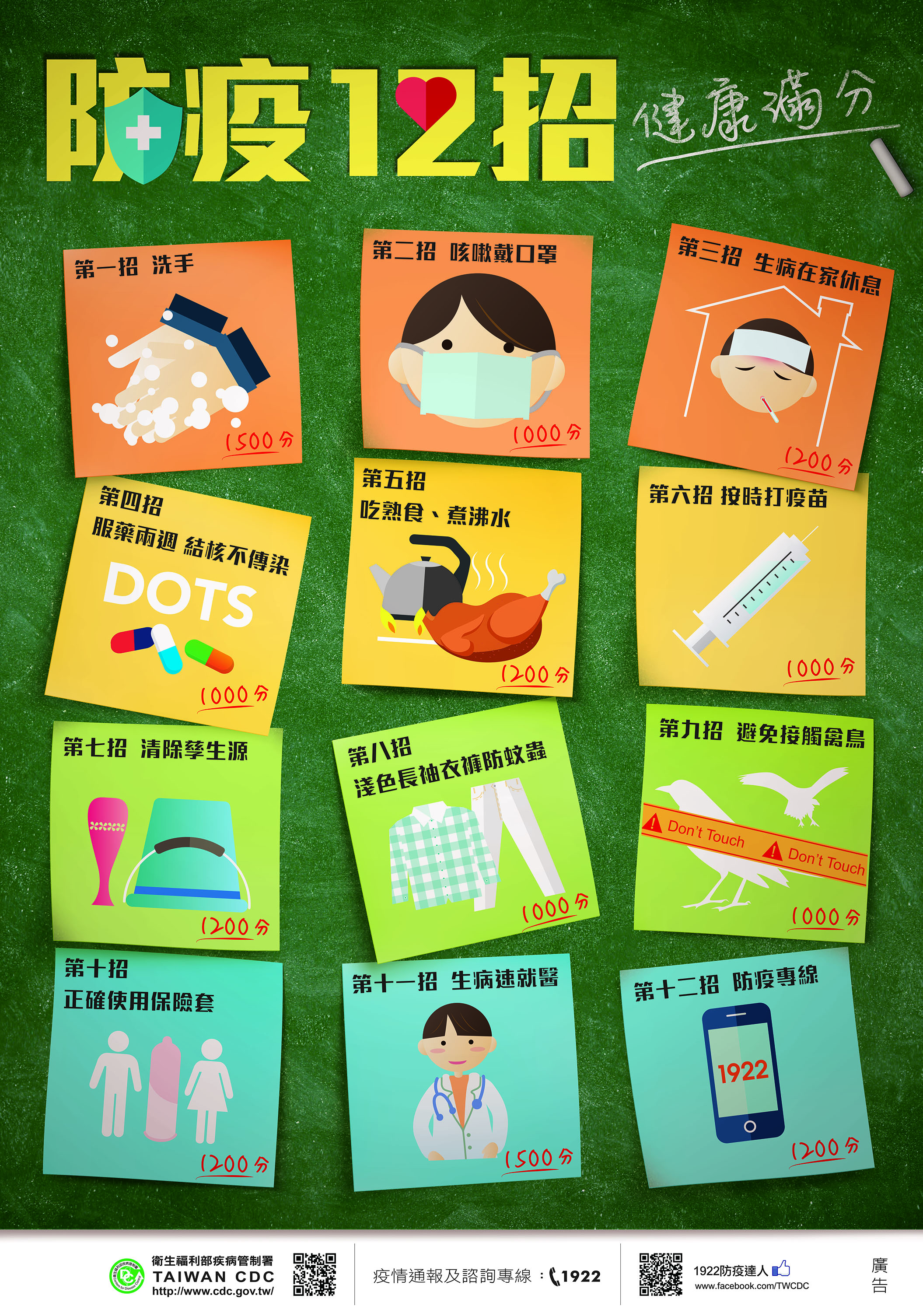 